Домашнее задание для от 3 ОИИ 9.10.20.16.10. - Контрольная работа за I ч.Подготовка к контрольной работе.Письменная часть:(построить заданный аккорд от звука вверх)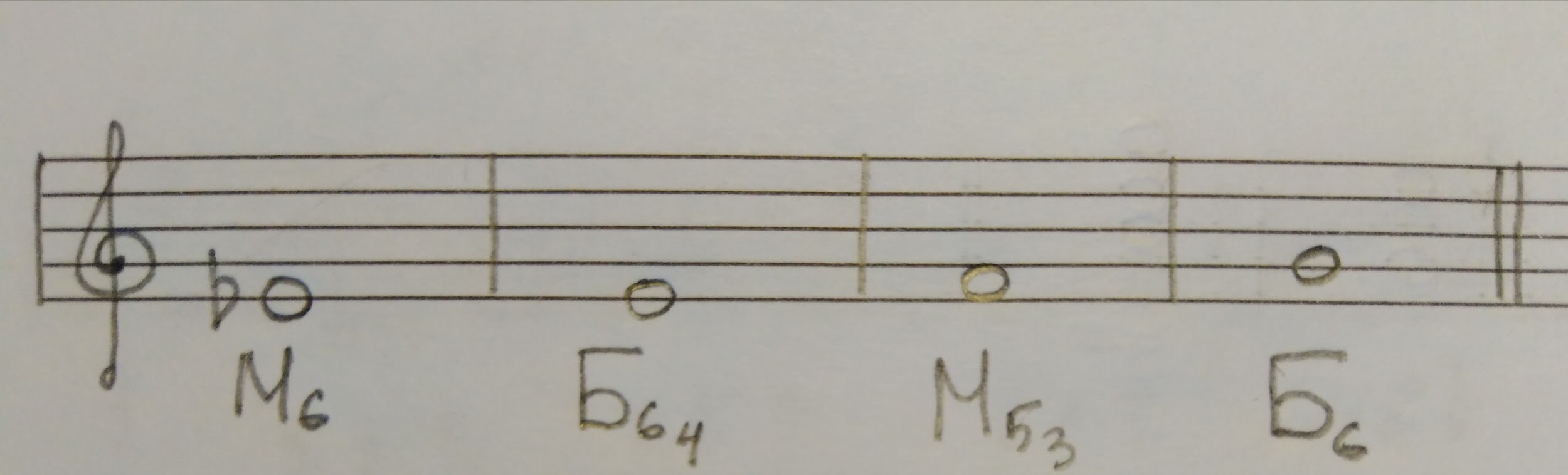 (определить построенный аккорд и подписать)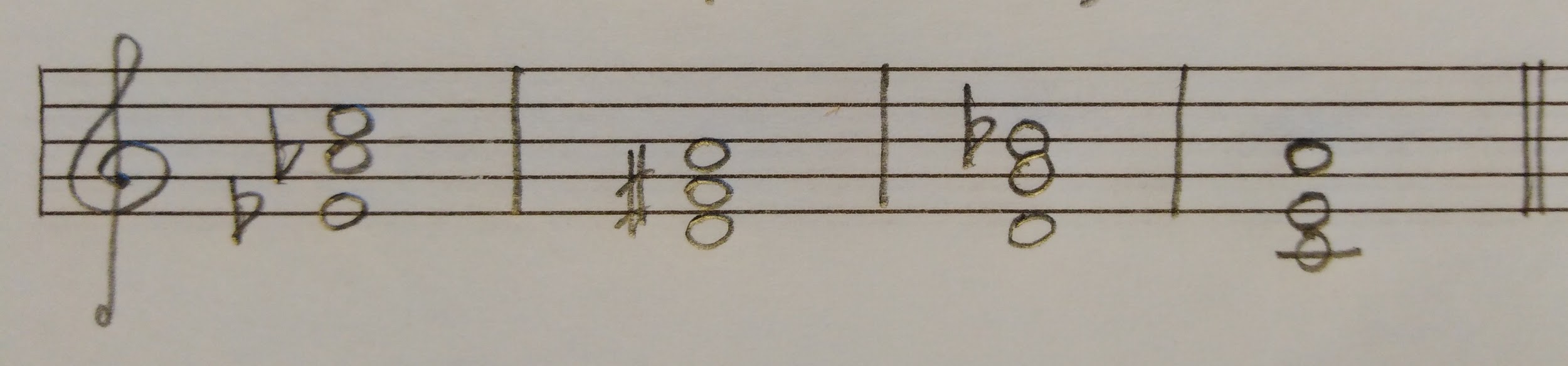 Устная часть: номер 141 петь с дирижированием.Номер 141.Сборник Калмыков и Фридкин, "Сольфеджио. Одноголосие".2 класс, тональности Соль мажор и ми минор.Номер 141 (Соль мажор)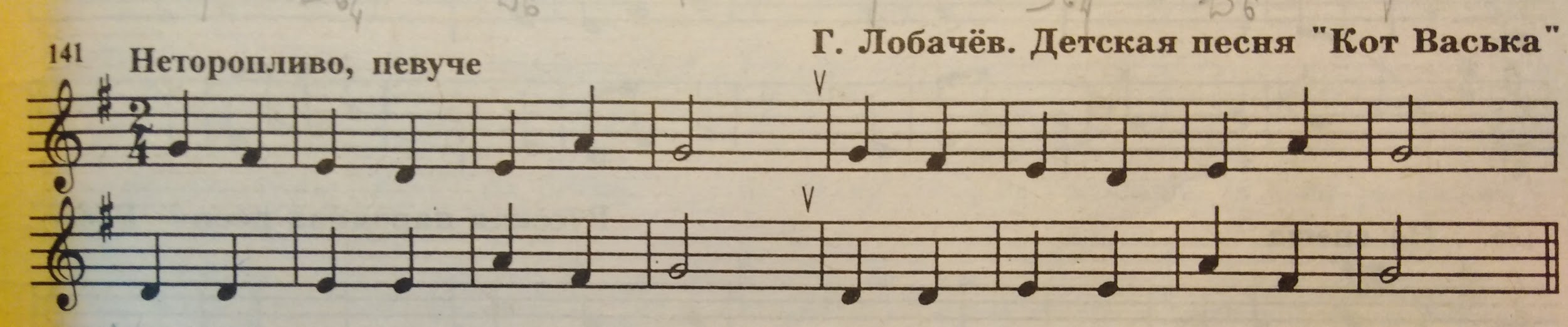 Играть на клавиатуре. Учить с пением вторую строчку 4 такта (8 тактов)Петь целиком с дирижированием. Соль - 4 палец, фа# - 3, ми - 2, ре - 1, ля - 5.Доделать классную работу.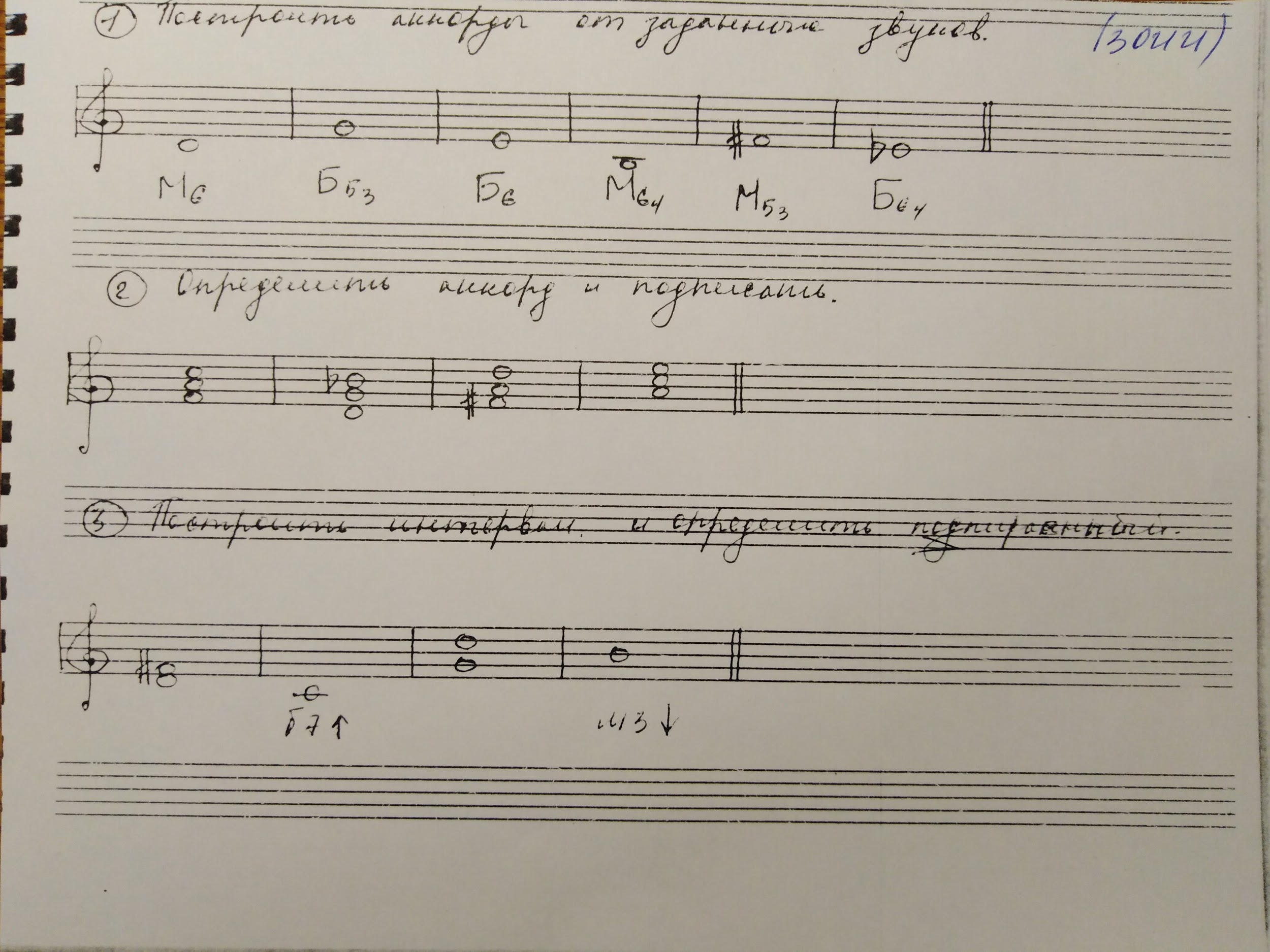 